от 13 февраля 2024 года № 4Об утверждении Положения об архиве Визимьярской сельской администрации В целях совершенствования и упорядочения архивного дела в Визимьярской сельской администрации, хранения, комплектования, учета и использования архивных документов, осуществления экспертизы научной и практической ценности архивных документов, Визимьярская сельская администрация  п о с т а н о в л я е т:Утвердить Положение об архиве Визимьярской сельской администрации.2. Признать утратившим силу постановление Визимьярской сельской администрации от 06 апреля 2021 года № 20 «Об утверждении Положения об архиве  Визимьярской сельской администрации».3. Настоящее постановление вступает в силу с момента подписания и подлежит размещению на официальном сайте Визимьярской сельской администрации.4. Контроль за исполнением настоящего постановления оставляю за собой.    Глава Визимьярской     сельской администрации                                                     А.К. МаксимоваУТВЕРЖДЕНОпостановлением Визимьярскойсельской администрации   от 13 февраля 2024 года № 4
  Положение
об архиве организацииI. Общие положенияПримерное положение об архиве организации (далее – Примерное положение) разработано в соответствии с подпунктом 8 пункта 6 Положения о Федеральном архивном агентстве, утвержденного Указом Президента Российской Федерации от 22 июня 2016 г. № 293 «Вопросы Федерального архивного агентства» (Собрание законодательства Российской Федерации, 2016, № 26, ст. 4034).Примерное положение распространяется на архивы организаций, выступающих источниками комплектования государственных, муниципальных архивов (далее – Архив организации).Архив организации создается на правах структурного подразделения или подразделения в составе структурного подразделения<1> осуществляющего хранение, комплектование, учет и использование документов Архивного фонда Российской Федерации, документов временных (свыше 10 лет) сроков хранения, в том числе по личному составу, образовавшихся в деятельности организации, а также подготовку документов к передаче на постоянное хранение в государственный (муниципальный) архив, источником комплектования которого выступает организация.Организация разрабатывает положение об Архиве организации. Положение об Архиве организации подлежит согласованию на предмет соответствия его Примерному положению с учетом состава документов, находящихся на хранении и подлежащих хранению в Архиве организации.Организации, выступающие источниками комплектования федеральных государственных архивов, согласовывают положение об архиве организации с федеральным государственным архивом; организации, выступающие источниками комплектования государственных архивов субъектов Российской Федерации, муниципальных архивов, – с уполномоченным органом исполнительной власти субъекта Российской Федерации в сфере архивного дела или с государственным архивом субъекта Российской Федерации, муниципальным архивом в случае наделения их соответствующими полномочиями.После согласования положение об Архиве организации утверждается руководителем организации.Архив организации в своей деятельности руководствуется Федеральным законом от 22.10.2004 № 125-ФЗ «Об архивном деле в Российской Федерации» (Собрание законодательства Российской Федерации, 2004, № 43, ст. 4169; 2006, № 50, ст. 5280; 2007, № 49, ст. 6079; 2008, № 20, ст. 2253; 2010, № 19, ст. 2291, № 31, ст. 4196; 2013, № 7, ст. 611; 2014, № 40, ст. 5320; 2015, № 48, ст. 6723; 2016, № 10, ст. 1317, № 22, ст. 3097; 2017, № 25, ст. 3596; 2018, № 1, ст. 19), законами, нормативными правовыми актами Российской Федерации, субъектов Российской Федерации в сфере архивного дела и делопроизводства, правилами организации хранения, комплектования, учета и использования документов Архивного фонда Российской Федерации и других архивных документов в государственных органах, органах местного самоуправления и организациях[2], локальными нормативными актами государственного органа.
 II. Состав документов Архива организацииАрхив организации хранит:а) документы постоянного и временных (свыше 10 лет) сроков хранения, в том числе документы по личному составу, образовавшиеся в деятельности структурных организации, ее коллегиальных органов, представительств, филиалов, иных обособленных подразделений, предшественников обособленных подразделений (при наличии)<3>б) документы постоянного хранения и документы по личному составу фонда (ов) организаций – предшественников (при их наличии);в) архивные фонды личного происхождения[4] (при их наличии);г) фонд пользования (архива)[5] (при наличии);д) справочно-поисковые средства к документам и учетные документы Архива организации.
 III. Задачи Архива организацииК задачам Архива организации относятся:7.1. Организация хранения документов, состав которых предусмотрен главой II  Положения.7.2. Комплектование Архива организации документами, образовавшимися в деятельности организации.7.3. Учет документов, находящихся на хранении в Архиве организации.7.4. Использование документов, находящихся на хранении в Архиве организации.7.5. Подготовка и своевременная передача документов Архивного фонда Российской Федерации на постоянное хранение в государственный (муниципальный) архив.7.6. Методическое руководство и контроль за формированием и оформлением дел в структурных подразделениях организации и своевременной передачей их в Архив организации.
 IV. Функции Архива организацииАрхив организации осуществляет следующие функции:8.1. Организует прием документов постоянного и временных (свыше 10 лет) сроков хранения, в том числе по личному составу, образовавшихся в деятельности организации, в соответствии с утвержденным графиком.8.2. Ведет учет документов и фондов, находящихся на хранении в Архиве организации.8.3. Представляет в государственный (муниципальный) архив учетные сведения об объеме и составе хранящихся в архиве организации документов Архивного фонда Российской Федерации и других архивных документов в соответствии с порядком государственного учета документов Архивного фонда Российской Федерации[6].8.4. Систематизирует и размещает документы, поступающие на хранение в Архив организации, образовавшиеся в ходе осуществления деятельности организации.8.5. Осуществляет подготовку и представляет:а) на рассмотрение и согласование экспертной комиссии организации описи дел постоянного хранения, временных (свыше 10 лет) сроков хранения, в том числе по личному составу, проекты  актов о выделении к уничтожению архивных документов, не подлежащих хранению, акты о неисправимых повреждениях архивных документов, актов о необнаружении архивных документов, пути розыска которых исчерпаны; проекты перечней проектов/объектов, проблем/тем, научно-техническая документация по которым подлежит передаче на постоянное хранение <7>б) на утверждение экспертно-проверочной комиссии федерального государственного архива или уполномоченного органа исполнительной власти субъекта Российской Федерации в сфере архивного дела (далее – ЭПК архивного учреждения) проекты описей дел, документов (годовые разделы), проекты актов о выделении к уничтожению документов, не подлежащих хранению, проекты перечней проектов/объектов, проблем/тем, научно- техническая документация по которым подлежит передаче на постоянное хранение, акты о неисправимых повреждениях документов Архивного фонда Российской Федерации, акты о необнаружении документов Архивного фонда Российской Федерации, пути розыска которых исчерпаны <8> в) на утверждение руководителю организации документы, указанные в подпункте «б» настоящего подпункта, после их утверждения ЭПК архивного учреждения;г) на согласование ЭПК архивного учреждения или государственного архива субъекта Российской Федерации (муниципального архива), в случае наделения его соответствующими полномочиями, акты об утрате документов, акты о неисправимых повреждениях архивных документов;д) на утверждение руководителю организации описи дел постоянного хранения, описи временных (свыше 10 лет) сроков хранения, в том числе описи дел по личному составу, акты о выделении к уничтожению архивных документов, не подлежащих хранению, акты об утрате документов, акты о неисправимых повреждениях архивных документов, утвержденные (согласованные) ЭПК или государственным архивом субъекта Российской Федерации (муниципальным архивом) в случае наделения его соответствующими полномочиями.8.6. Организует передачу документов Архивного фонда Российской Федерации на постоянное хранение в государственный (муниципальный) архив.8.7. Организует и проводит экспертизу ценности документов временных (свыше 10 лет) сроков хранения, находящихся на хранении в Архиве организации в целях отбора документов для включения в состав Архивного фонда Российской Федерации, а также выявления документов, не подлежащих дальнейшему хранению.8.8. Проводит мероприятия по обеспечению сохранности документов, находящихся на хранении в Архиве организации.8.9. Организует информирование руководства и работников организации о составе и содержании документов Архива организации.8.10. Информирует пользователей по вопросам местонахождения архивных документов.8.11. Организует выдачу документов и дел для работы в читальном (просмотровом) зале или во временное пользование.8.12. Исполняет запросы пользователей, выдает архивные копии документов, архивные выписки и архивные справки.8.13. Ведет учет использования документов Архива организации.8.14. Создает фонд пользования Архива организации и организует его использование.8.15. Осуществляет ведение справочно-поисковых средств к документам Архива организации.8.16. Участвует в разработке документов организации по вопросам архивного дела и делопроизводства.8.17. Оказывает методическую помощь:а) службе делопроизводства организации в составлении номенклатуры дел, формировании и оформлении дел;б) структурным подразделениям и работникам организации в подготовке документов к передаче в Архив организации.
 V. Права Архива организацииАрхив организации имеет право:а) представлять руководству организации предложения по совершенствованию организации хранения, комплектования, учета и использования архивных документов в Архиве организации;б) запрашивать в структурных подразделениях организации сведения, необходимые для работы Архива организации;в) давать рекомендации структурным подразделениям организации по вопросам, относящимся к компетенции Архива организации;г) информировать структурные подразделения организации о необходимости передачи документов в Архив организации в соответствии с утвержденным графиком;д) принимать участие в заседаниях Центральной экспертно-проверочной комиссии при Федеральном архивном агентстве, ЭПК архивного учреждения.
 <1> Пункт 2 Правил организации хранения, комплектования, учета и использования документов Архивного фонда Российской Федерации и других архивных документов в государственных органах, органах местного самоуправления и организациях, утвержденных приказом Росархива от 31 июля 2023 г. №77 ( зарегистрирован Минюстом России 6 сентября 2023г, регистрационный № 75119)[2] Подпункт 2 пункта 6 Положения о Федеральном архивном агентстве, утвержденного Указом Президента Российской Федерации от 22.06.2016 № 293 «Вопросы Федерального архивного агентства» (Собрание законодательства Российской Федерации, 2016, № 26, ст. 4034).<3> Пункт 35 Правил , утвержденных приказом Росархива №77[4] Пункт 112 ГОСТа Р 7.0.8-2013 «СИБИД. Делопроизводство и архивное дело. Термины и определения». – М.: Стандартинформ, 2014.[5] Пункт 125 ГОСТа Р 7.0.8-2013 «СИБИД. Делопроизводство и архивное дело. Термины и определения». – М.: Стандартинформ, 2014.[6] Подпункт 11 пункта 6 Положения о Федеральном архивном агентстве, утвержденного Указом Президента Российской Федерации от 22.06.2016 № 293 «Вопросы Федерального архивного агентства» (Собрание законодательства Российской Федерации, 2016, № 26, ст. 4034).<7> Подпункт «б» пункта 19 Правил, утвержденных приказом Росархива №77;<8> Подпункты 29,30 Правил , утвержденных приказом Росархива №77.Опубликовано: 22.08.2018, последнее изменение: 22.08.2018МАРЫ ЭЛ РЕСПУБЛИКӸШТӸШӸКИЛЕМАР МУНИЦЫПАЛЬНЫЙ РАЙОН ВӸЗӸМЙӒР СОЛА АДМИНИСТРАЦИЖӸПЫНЗАЛТЫШВИЗИМЬЯРСКАЯ СЕЛЬСКАЯ АДМИНИСТРАЦИЯКИЛЕМАРСКОГО МУНИЦИПАЛЬНОГО РАЙОНА РЕСПУБЛИКИ МАРИЙ ЭЛПОСТАНОВЛЕНИЕ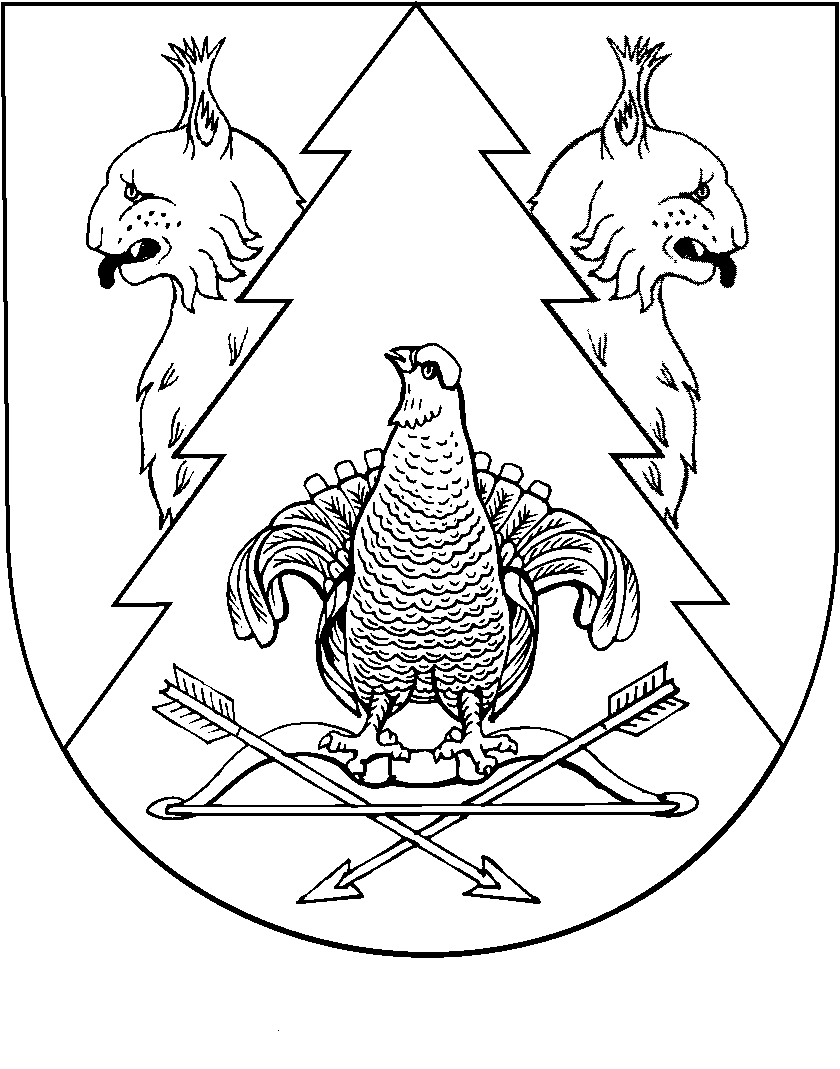 